Minnesota Angel Tax Credit Program2019 Annual Report03/13/2020Total cost of salaries, printing, and supplies in 
developing/preparing this report is $2,993
(reported as required by Minn. Stat. 3.197) Minnesota Angel Tax Credit Program 2019 ReportTable of ContentsMinnesota Angel Tax Credit Program2019 Report to the Minnesota LegislatureIntroductionThe Small Business Investment Tax Credit, commonly known as the Angel Tax Credit Program, was enacted into law on April 1, 2010 (Minnesota Statutes 116J.8737) and launched by the Department of Employment and Economic Development (DEED) in July 2010.  The program was created to stimulate private investment in emerging businesses and to encourage job creation through the growth of those businesses.  In 2019, the program certified 124 businesses, 72 of which received investments from 342 certified individual investors and 227 investors in certified funds.  These businesses received more than $39.8 million in investment, resulting in $9.7 million in credits for investors.  Details on program activity are presented below. The program was not authorized to operate in 2018; this is the program’s subsequent report to its 2017 report to the legislature.The Angel Tax Credit Program encourages economic growth and job creation by providing tax incentives to encourage investment in early stage companies.  Investors in start-up businesses that are focused on developing or using proprietary technology in a high technology field or in specific industry fields, or in businesses that are developing a proprietary product, process or service in specific industry fields, receive a 25 percent refundable tax credit (subject to annual maximums of $125,000 per person or $250,000 if married filing jointly) for their equity investments in qualified businesses.  The granting of these credits supports the success of Minnesota’s entrepreneurs, the growth of emerging businesses, and future job creation in Minnesota.For businesses to qualify to participate in the program, they must meet the following requirements:Headquartered in MinnesotaMinimum 51% of employees and payroll in MinnesotaFewer than 25 employeesMinimum of 51% of the value of service contracts performed in MinnesotaPay employees wages of at least 175 percent of poverty level for a family of four on an annualized basis (the equivalent of $21.66/hr in 2019); interns must be paid at least 175 percent of the federal minimum wage (the equivalent of $12.69/hr)Not in operation for more than 10 years (20 years if engaged in the medical device or pharmaceutical fields that require FDA product approval)Not have securities that trade on a public exchangeNot have received previous private equity investments of more than $4 millionNot have received private equity investments of more than $4 million that have qualified for the creditPrimary business activity of using or researching a proprietary technology in a high technology field or in agriculture, tourism, forestry, mining, manufacturing or transportationNot be an excluded business typeFor investors to qualify to participate in the program, they must meet the following requirements:A natural person (not a pass-through or corporate entity)An accredited investor or one who will only invest in exempt filings or one who is investing through the MNvest programMake a qualifying investment of at least $10,000, or of at least $7,500 if the business is veteran-owned, minority-owned, women-owned or located in Greater MinnesotaAnd to be eligible for the credit, the investor may not be:An officer or principal of the business being invested inA 20% or more owner of the business being invested in (family interests combined)A family member of either of the aboveFor investment funds to participate in the program, they must meet the following requirements:Minimum of three investorsAt least three investors of the fund must be natural personsOrganized as a pass-through entityMake a qualifying investment of at least $30,000Fund members are ineligible for the credit if an officer, principal, 20% or more owner (or a family member any of these) of the business being invested inThe process by which businesses, investors and funds receive credits is as follows:All those who wish to participate in the Angel Tax Credit Program—businesses, investors, and funds—must apply to DEED for certification.  This certification process ensures that they meet the eligibility requirements of the program.  Before a qualifying investment is made, the transaction participants must apply for a tax credit allocation.  This process ensures that the parties do not exceed their annual or program life limitations for the tax credit and that sufficient tax credits are available for the planned investment.  Once the investment is made, the transaction participants must submit evidence of the investment; this evidence provides proof that the investment actually took place and that the investor is entitled to the tax credit. Finally, those who make or receive investments pursuant to the program must file annual reports.  These reports ensure compliance with the requirement that the investor hold the investment for three years and with the requirement that the business continue to maintain over 51% of its payroll and employees in Minnesota.  Failure to meet these requirements results in recapture of the credit.Businesses in the ProgramBusinesses must be certified by DEED to participate in the program before investors may make investments in the businesses that qualify for the tax credit.  Of the 124 businesses that were certified in 2019, 72 received investments.  Since the program’s inception in 2010, 480 businesses have benefited from the program. Businesses filing annual reports (those who have received investments through the program within the last 5 years) indicated that, in 2019, they received a total of $169,671,751 in investment outside the program.  Details on the business investments made pursuant to the program are below:Table 1 – Number of Businesses Certified and Invested In, Investment, and Credits Issuedin the Angel Tax Credit Program, 2010-2019For a list of 2019 certified businesses, see Appendix A.For a list of 2019 certified businesses that received investments, see Appendix B.Industry TypesIn order to be certified to participate in the Angel Tax Credit Program, a business must be using proprietary technology to add value to a product, process or service in a qualified high-technology field; researching or developing a proprietary product, process or service in a qualified high-technology field; researching, developing or producing a new proprietary technology for use in the fields of agriculture, tourism, forestry, mining, manufacturing or transportation; or researching or developing a proprietary product, process or service for use in the fields of agriculture, tourism, forestry, mining, manufacturing or transportation.  The industries represented by certified businesses and by those businesses which received investment are displayed in Table 2 and Table 3 on page 4; these tables use the industry types adopted by the Angel Tax Credit investment community.Table 2 - Industries Represented by Businesses Participating in Angel Tax Credit Program, 2019** Standardized categories used by the Angel Tax Credit investment community; not necessarily reflective of business’ primary activity for certification purposesThe top two types of businesses receiving investment in 2019—medical device and software—were the same two types as in 2013-2017 (there was no program in 2018).Table 3 – Investment in Industries Represented byBusinesses Participating in Angel Tax Credit Program, 2019**Standardized categories used by Angel Tax Credit investment community; not necessarily reflective of business’ primary activity for certification purposesBusiness Locations Pursuant to a 2014 statutory modification to the program, 50% ($5.0 million) of angel tax credits are reserved for investments made in certified businesses located in Greater Minnesota, as well as for investments made in women and minority owned and managed businesses.  Of the 72 certified businesses that received investment through the program in 2019, seven were headquartered in Greater Minnesota (see the Business Demographics section below for information about women and minority businesses). Table 4 and table 5 give additional detail and Appendix C provides a map of business headquarters distribution.Table 4 – Headquarters Location & Investment In Businesses Receiving Qualifying Investment Pursuant to the Angel Tax Credit Program, 2010-2019Business DemographicsTable 5 - Women and Minority Owned Businesses Receiving Qualifying Investment Pursuant to the Angel Tax Credit Program, 2012-2019Business InsolvenciesBusinesses that have received investment (481 from 2010 through 2019) pursuant to the program also report when they cease operations and/or become insolvent, should this occur within five years of the last Angel Tax Credit Program investment.  In these years, this number of businesses reported they no longer had operations:Table 6 – Number of Businesses that have Ceased Operations which participated in the Angel Tax Credit Program, 2012-2019Job CreationBusinesses provide employment figures at the time of certification and in their year-end annual reports; only those businesses that received investments pursuant to the program file annual reports.  Businesses have a five year annual reporting requirement and as a result, those businesses which—through the angel program--received investment only in 2010 through 2014, the first five years of the program, no longer file annual reports and thus no longer report job creation numbers.  Businesses that filed their annual report by March 4, 2020 reported that in 2019, net job creation for the year was 109 direct positions:249 positions were newly created by 52 businesses 140 positions were eliminated by 23 businesses Note that many businesses neither created nor eliminated any jobs in 2019.  Since the program’s inception, participating businesses have created 1,887 direct jobs from the period 2010-2019.Prior to 2013, businesses reported only on jobs they directly created, meaning only employees that they had on their payroll who received W-2s.  Because legislators and other interested parties sought additional job creation information, beginning with 2013 business annual reports, DEED has asked businesses to report on the number of contract workers, consultants, agency staffers and others they have indirectly hired. These numbers, although not necessarily precise, provide a more complete indication of the total number of jobs created by these businesses and reflect the reality that start-up businesses frequently contract for workers before adding employees to their permanent payrolls. Businesses that filed their annual report by March 4, 2020 reported that in 2019, they employed 678 contract workers (“indirect hires”).  Table 7 provides employment information related to businesses that received investments pursuant to the program.Table 7 – Job Creation by Businesses Receiving Qualifying InvestmentPursuant to the Angel Tax Credit Program, 2010-2019Number and Value of Credits IssuedAngel tax credits are issued directly to investors, whether they invest in qualified businesses individually or through an investment fund.  In 2019, 569 credit certificates, valued at over $9.7 million, were issued for 2019 investments.  In accordance with the Angel Tax Credit Program statute, any unused credit allocations are rolled forward to the following year’s program.  Because the 2010 program was in operation for only six months, there was a significant carryover of credits from 2010 to 2011. Table 8 – Investors, Individual and Fund Members, UtilizingAngel Tax Credit Program, 2019Table 9 – Angel Tax Credits Appropriated, Available, and Issued, 2010-2019An allocation of a tax credit means that an applied for amount of credits are reserved for a proposed investment transaction.  These proposed transactions must occur within 60 days or by December 31, or the credit allocation is cancelled; once the program has allocated all the year’s tax credits, any allocated but unused credits were rolled over into the next year except in 2017, when the unused credits were redistributed to those who had received partial distributions due to the fact that the program had not at that time been authorized to operate in future years.Starting in 2015, the program has had two separate credit accounts.  In 2019, $5.0 million in credits were reserved for investments in minority and women-owned and managed businesses and in businesses located in Greater Minnesota.  The other half of the credits, $5.0 million, were available for investments in any certified business.  The reserved credits, as designated by statute, remained reserved until September 30, at which date the remaining $4.7 million became available for investments in any certified business.  On December 17, all $10 million in credits had been allocated to businesses throughout Minnesota. Recipients of CreditsInvestors can participate in the program as individual certified investors, as investors in certified investment funds, or both.  Investors must be certified before they make an investment in a certified business for that investment to qualify for the Angel Tax Credit.  In 2019, 401 investors were certified, of which 342 actually made an investment in a qualified business.  20 funds were certified in 2019, 18 of which (representing 227 investors) made investments in a qualified business.  See Table 10 for a complete breakdown.Table 10 – Investors and Funds Participating in the Angel Tax Credit Program, 2010-2019Minnesota’s Angel Tax Credit is a refundable credit, meaning that if an investor has limited or no Minnesota state tax liability, the difference or the whole credit amount is refunded to the investor.  This feature of the program, which only a few of the approximately 24 states having angel programs, provides the opportunity for non-Minnesotans to make equity investments in Minnesota businesses and be eligible for the credit.  The average investment per investor in 2019 was $79,080, including those investors who invested through a fund.Table 11 – Average Investment and Credit Amounts Angel Tax Credit Program, 2010-2017Minnesota’s Angel Tax Credit Program spurs substantial investment in Minnesota businesses by non-Minnesotans.  In 2019, non-Minnesotan investors accounted for 40 percent of overall investment, a decrease from 53% in 2017, 42% in 2016, 40% in 2015, 33% in 2014, 31% in 2013, 28% in 2012, 27% in 2011, and 22% in 2010.  Non-Minnesotan investors include a few from other countries, including Australia, Thailand, India, and Singapore.   See Table 12 for additional information.Table 12 – Location of Investors Making Qualifying Investment in Qualified Businesses in the Angel Tax Credit Program, 2019Includes individual investors and fund investors, de-duplicated2Includes individual investments and fund investments				  		For a list of 2019 certified investors, see Appendix D.For a list of 2019 certified funds, see Appendix E.Number and Value of Credits RevokedInvestors may have their Angel Tax Credits revoked and recaptured if they do not meet program requirements outlined in statute.  For 2019, $50,750 credits are subject to possible revocation and/or repayment due to investors and businesses not meeting the following program requirements. Since the inception of the program in 2010, $2,195,400 credits have been revoked of over $111.1 million issued. For 2019, $0 in credits were revoked due to investors failing to hold their investment for three years. For 2019, $391,749 in credits were exempted from the three-year investment holding requirement for meeting one of the five allowed exemptions.  These exemptions are: The investment became worthless (9 investments, $271,749 in credits)80% of the business assets were sold (7 investments, $67,500 in credits)The business was sold (7 investments, $50,000 in credits)The business’ common stock began trading on a public exchange (0 investment, $0 in credits)Death of the investor (1 Investment, $2,500 in credits)One business is subject to a penalty of the amount of credits issued for investments made in that business because they failed to maintain at least 51% of their employees and/or payroll in Minnesota.  The penalty total is potentially $50,750. The penalty amount for this failure begins at 100% of the credits issued and declines 20% for each year for five years, after which the penalty ends.Program Financing and CostsThe Angel Tax Credit Program’s operations are funded by program fees.  Fees are collected at the time of certification application and upon submission of annual reports.  Fee income in 2019 was derived from the sources identified in Table 13:Table 13 – Fee Income Angel Tax Credit Program, 2019Total program administration costs in 2019 were over $256,000, as reported in Table 14.  Revenue in excess of expenses will be carried forward to cover program planned IT enhancements to improve customer service.  The 2019 cost reflect staffing needs, revisions to and maintenance of the program’s operations tracking database, and miscellaneous expenses.  The program used approximately 2.5 FTE staff for most of 2019.Table 14 – Expenses Angel Tax Credit Program, 2019Program ChangesLegislative ModificationsFrom its inception, the program has worked closely with stakeholders in the angel community to maximize emerging business growth in Minnesota.  The community recommended minor adjustments to the program in 2011, and the department proposed and helped pass these changes:a lower, separate wage minimum for interns modified the membership requirements for funds, allowing funds to have non-natural person membersincreased the maximum equity qualification limitation for businesses from $2 million to $4 millionIn 2013, the department proposed, with community support, and the legislature passed four additional changes:increasing the years in operation maximum for medical device and pharmaceutical business requiring lengthy FDA approval from 20 years, up from 10 years for other businessesdisqualifying business whose securities are publicly tradeddisqualifying investments that take place within 180 days of a liquidation eventpermitting the department to make public basic contact and descriptive information about businesses certified to participate in the program In 2014, the department proposed increased funding of tax credits for the program.  The legislature passed these changes:Increased tax credit funding from $12 million to $15 million per yearChanged the program’s sunset from 2014 to 2016Added death of the investor as an additional exemption to the three year investment holding requirementRequired the department to develop a plan to increase awareness of the program by businesses located in Greater Minnesota and women-owned and minority-owned businessesIn addition, the 2014 legislature passed changes that affected the program in 2015:$7.5 million in tax credits were reserved for investments in targeted businesses (those located in Greater Minnesota and women-owned and minority-owned businesses) until September 30Expanded the types of businesses became eligible to participate in program, including those researching or developing a proprietary product, process, or service in the fields of agriculture, tourism, forestry, mining, manufacturing, or transportation; this new type has no technology requirement, as do the other allowed typesOfficers, principals, and 20% or more owners, and their families, were made ineligible for the tax credit for investments in their businessThe 2016 legislature made these changes to the program:Required for businesses to be certified that at least 51% of the value of their service contracts be performed in MinnesotaExpanded investor certification eligibility to include investing through MNvestReduced tax credit funding from $15 million to $10 million for 2017The 2019 legislature made these changes to the program:Reduced the minimum investment from $10,000 to $7,500 for individual investors investing in businesses that are veteran-owned, minority-owned, women-owned or located in Greater MinnesotaReduced the annual report late filing penalty from $500 to $100 for annual report not filed by February 1 and authorized the revocation of credits granted to those who fail to an annual report by April 1PartnershipsThe department has developed strong partnerships with a number of organizations that promote angel investing and business development within Minnesota.  The department actively works with the Minnesota High Tech Association, including co-sponsoring the annual Venture Conference, Medical Alley, the Minnesota Cup, AngelPolleNation, Gopher Angels, MOJO Minnesota, the University of Minnesota Venture Center, University Enterprise Laboratories (UEL), The Network Connect, Minnesota Entrepreneurs, the Economic Development Association of Minnesota (EDAM) and other state and regional organizations seeking to facilitate the growth of the angel investment community in Minnesota.ClosingIf you have any questions or comments regarding this report, please contact Jeff Nelson, Manager of Business Tax Benefits and Angel Tax Credit Program, at 651.259.7523 or jeff.m.nelson@state.mn.us, or Bob Isaacson, Director of the Office of Business Finance, at 651.259.7458 or bob.isaacson@state.mn.us.Appendix AMinnesota Angel Tax Credit List of Qualified BusinessesThe following businesses have been certified as Qualified Businesses under Minnesota Statute 116J.8737. This certification solely means that Minnesota Department of Employment and Economic Development (DEED) has found that each business meets the qualifications specified in Subdivision 3 of the statute and that each business is therefore eligible to participate in DEED’s Angel Tax Credit Program. 2019 Qualified BusinessesAppendix BMinnesota Angel Tax Credit 	List of Credits Issued	The following businesses have received investments in 2019 that qualified for the Minnesota Angel Tax Credit pursuant to Minn. Stat. 116J.8737. Issuance of these credits solely means that Department of Employment and Economic Development (DEED) has found that the investment meets the requirements specified in the statute and that the qualified investor or qualified fund’s investors are being awarded tax credit certificates under DEED’s Angel Tax Credit Program. Minn. Stat. 116J.8737, Subd. 8, paragraph (a) designates this as public data.Appendix CMinnesota Angel Tax CreditMaps of Business Distribution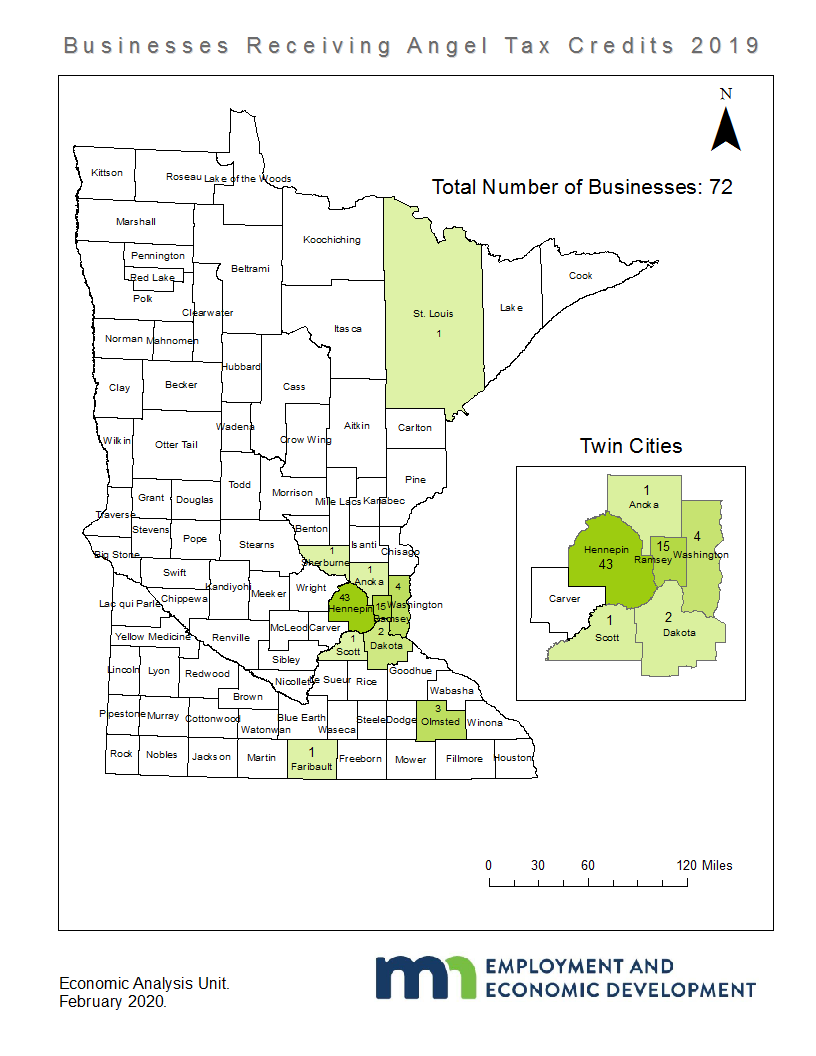 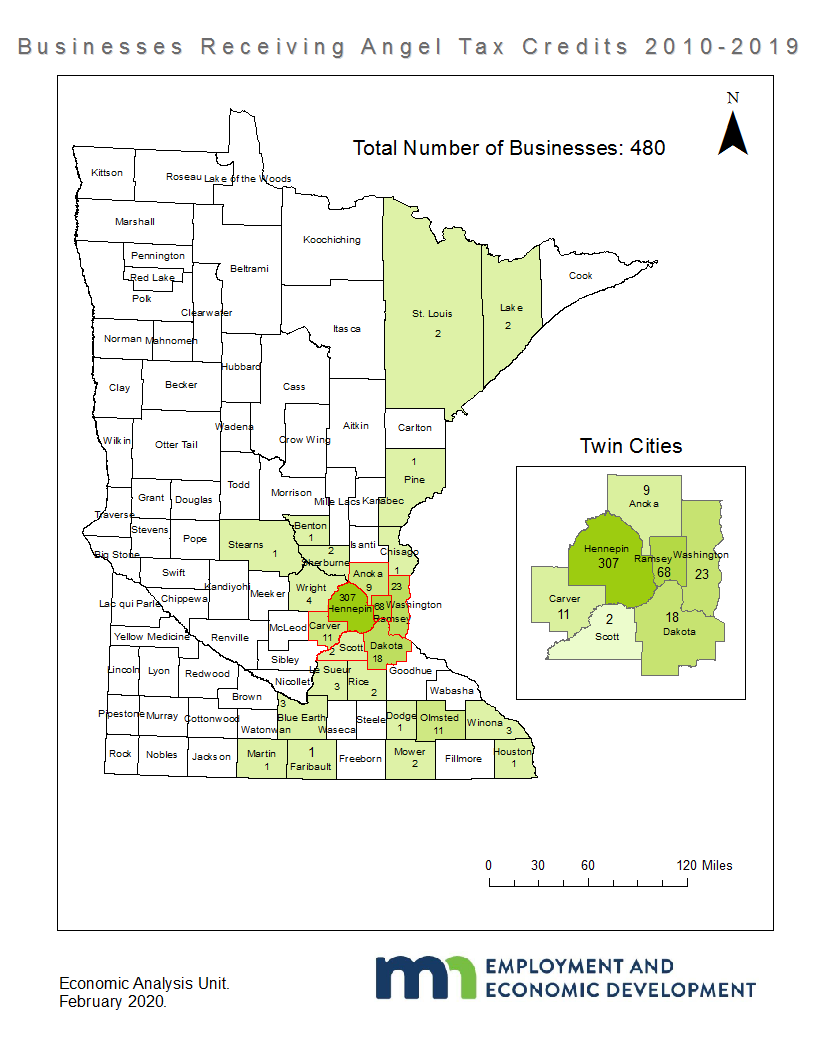 Appendix DMinnesota Angel Tax Credit 
List of Qualified InvestorsThe following investors have been certified as Qualified Investors under Minnesota Statute 116J.8737. This certification solely means that Minnesota Department of Employment and Economic Development (DEED) has found that each investor meets the qualifications specified in Subdivision 3 of the statute and that each investor is therefore eligible to participate in DEED’s Angel Tax Credit Program. 2019 Qualified InvestorsAppendix EMinnesota Angel Tax Credit List of Qualified FundsThe following funds have been certified as Qualified Funds under Minnesota Statute 116J.8737. This certification solely means that Minnesota Department of Employment and Economic Development (DEED) has found that each fund meets the qualifications specified in Subdivision 4 of the statute and that each fund is therefore eligible to participate in DEED’s Angel Tax Credit Program. 2019 Qualified FundsIntroduction……………………………………………………………………………………………………Page 1Businesses in the Program………………………………………………………………………………Page 2              Industry Types …………………………………………………………………………………..Page 4              Business Locations……………………………………………………………………………..Page 5              Business Demographics………………………………………………………………………Page 6Business Insolvencies…………………………………………………………………………Page 6              Job Creation……………………………………………………………………………………….Page 7Number and Value of Credits Issued……………………………………………………………….Page 8Recipients of Credits……………………………………………………………………………………….Page 9Number and Value of Credits Revoked……………………………………………………………Page 11Program Financing and Costs………………………………………………………………………….Page 12Program Changes…………………………………………………………………………………………. Page 13Partnerships……….………………………………………………………………………………………….Page 14Closing……………………………………………………………………………………………………………Page 14Table 1: Number of Businesses Certified and Invested In, Investment, and   Credits Issued……………………………………………………………………………………Page 3Table 2: Industry Type of Businesses Invested In……………………………………………Page 4Table 3: Investment by Industry Type…………………………………….........................Page 5Table 4: Headquarters Location and Investment Received of Businesses: Gtr MN and Metro…………………………………………………………………………………..Page 6Table 5: Women and Minority Business Ownership………………………………………Page 7Table 6: Number of Businesses that have Ceased Operations………………………..Page 7Table 7: Job Creation………………………………………………………………………………………Page 7Table 8: Investors Utilizing Program……………………………………………………………….Page 8Table 9: Credits Appropriated, Available, and Issued……………………………………..Page 8Table 10: Investor and Fund Participation……………………………………………………..Page 10Table 11: Average Investment and Credit……………………………………………………….Page 11Table 12: Location of Investors……………………………………………………………………….Page 11Table 13: Program Fee Income……………………………………………………………………….Page 12Table 14: Program Expenses…………………………………………………………………………..Page 12List of 2019 Certified Businesses……………………………………………………………………Appendix AList of 2019 Certified Businesses that Received Investments…………………………Appendix BMap of Business Headquarters Distribution……………………………………................Appendix CList of 2019 Certified Investors……………………………………………………………………….Appendix DList of 2019 Certified Funds……………………………………………………………………………Appendix E20102011201220132014Number of businesses certified:	112176190193183Number of businesses in which investments were made:	67113117128110Investment made in businesses qualifying for credit:$28,023,232$63,148,784$46,150,674$50,657,447$59,783,632Credit issued for these investments:$7,005,808$15,787,156$11,415,751$12,365,229$13,841,67320152016201720182019Number of businesses certified:	182187163No program124Number of businesses in which investments were made:	114105101No program72Investment made in businesses qualifying for credit:$70,411,833$58,894,095$44,474,766No program$39,875,431Credit issued for these investments:$15,542,608$14,723,711$10,723,963No program$9,774,038Industry TypeReceived InvestmentsCertified Only 
(No Investment)TotalMedical Devices & Equipment20929Software141226Biotechnology7310Food/Drink628Business Products & Services448Consumer Products & Services448Clean Technology369IT Services325Internet/Web Services235Healthcare Services235Nanotechnology112Financial Services112Education101Gaming101Marketing/Advertising101Media/Entertainment101Travel101Mobile022TOTAL7252124Type of IndustryTotal InvestmentTotal CreditsMedical Devices and Equipment $15,322,966$3,823,409Biotechnology$4,855,117$1,151,282Consumer Products$4,350,764$962,691Food & Drink$4,141,668$1,035,417Software $2,584,999$646,249Gaming $2,562,261$640,571Internet/Web$1,100,000$275,000IT Services $1,085,000$271,250Business Products and Services $997,756$249,444Clean Technology$945,000$236,250Media and Entertainment $794,900$198,725Education $465,000$116,250Healthcare Services$355,000$88,750Travel $110,000$27,500Marketing/Advertising $95,000$23,750Nanotechnology $75,000$18,750Financial Services $35,000$8,750TOTAL$39,875,431$9,774,0382010201020112011201220122013201320142014Number of Twin Cities BusinessesNumber of Twin Cities Businesses6262100100109109122122102102Number of Greater Minnesota BusinessesNumber of Greater Minnesota Businesses551313886688Total BusinessesTotal Businesses6767113113117117128128110110Investment in Twin Cities BusinessesInvestment in Twin Cities Businesses$26,248,232$26,248,232$50,260,689$50,260,689$43,892,174$43,892,174$49,339,446$49,339,446$51,655,622$51,655,622Investment in Greater Minnesota BusinessesInvestment in Greater Minnesota Businesses$1,775,000$1,775,000$12,888,095$12,888,095$ 2,258,500$ 2,258,500$1,318,001$1,318,001$8,128,010$8,128,010Total InvestmentTotal Investment$28,023,232$28,023,232$63,148,784$63,148,784$46,150,674$46,150,674$50,657,447$50,657,447$59,783,632$59,783,63220152016201720182019Number of Twin Cities Businesses1019591No program65Number of Greater Minnesota Businesses131010No program7Total Businesses114105101No program72Investment in Twin Cities Businesses$64,46,333$53,180,010$34,601,494No program$37,427,198Investment in Greater Minnesota Businesses$5,955,500$5,714,085$9,873,272No program$2,448,233Total Investment$70,411,833$58,894,095$44,474,766No program$39,875,431Demographic TypeNumber of Businesses  Receiving
Qualifying InvestmentNumber of Businesses  Receiving
Qualifying InvestmentNumber of Businesses  Receiving
Qualifying InvestmentNumber of Businesses  Receiving
Qualifying InvestmentNumber of Businesses  Receiving
Qualifying InvestmentNumber of Businesses  Receiving
Qualifying InvestmentNumber of Businesses  Receiving
Qualifying InvestmentNumber of Businesses  Receiving
Qualifying InvestmentInvestment AmountDemographic Type201220132014201520162017201820192019Women owned & managed61415101211No program11$2,090,925Minority owned & managed4881375No program7$1,849,811Total10222323191618$3,940,736201120122013201420152016201720182019TotalNumber of businesses no longer operating:141112104712263 Direct JobsCreated# of Indirect HiresTotal Jobs CreatedJob Creation in 2019:109678792Total Direct Job Creation2010-2019:1,887Estimated annual gross wages of1,887 direct jobs*:$85,033,881*at 2019 program wage minimumNumber of individual certified investors who made investments:342Number of investors in certified funds who made investments:227De-duplicating individual investors who also invested using funds:0Total number of investors to whom credits were issued in 2019:5692010 credit appropriation:$11,000,0002010 credits issued:  $7,005,8082010 credits unused and rolled over to 2011 program:   $3,994,1922011 credit appropriation:$12,000,0002011 credits available:$15,994,1922011 credits issued:$15,787,1962011 credits unused and rolled over to 2012 program:$206,9962012 credit appropriation:$12,000,0002012 credits available:$12,206,9962012 credits issued:$11,415,7512012 credits unused and rolled over to 2013 program:$791,2452013 credit appropriation:$11,900,0002013 credits available:$12,691,2452013 credits issued:$12,365,2292013 credits unused and rolled over to 2014 program:$356,0162014 credit appropriation:$12,000,0002014 additional credit appropriation:$3,000,0002014 credits available:$15,356,0162014 credits issued:$13,841,6732014 credits unused and rolled over to 2015 program:$992,586*2015 credit appropriation:$15,000,0002015 credits available:$15,992,5862015 credits issued:$15,542,6082015 credits unused and rolled over to 2016 program:$449,9782016 credit appropriation:$15,000,0002016 credits available:$15,449,9782016 credits used:$14,723,7112016 credits unused and rolled over to 2017 program:$726,2672017 credit appropriation:$10,000,0002017 credits available:$10,726,2672017 credits used:$10,723,9632017 credits unused and redistributed:$2,3042018: No program2019 credit appropriation:$10,000,0002019 credits available:$10,000,0002019 credits used:$9,774,0382019 credits unused and rolled over to 2021 program:$225,962*adjusted to account for past years post –closing under and overagesInvestor Participation:2010201120122013201420152016201720182019Number of individual investors certified275623511484572619655572NoProgram401Number of individual investors who made investments	258563465452485538555500No Program342Fund Participation:2010201120122013201420152016201720182019Number of investment funds certified521192129272629No Program20Number of investment funds that made investments421172027231928No Program18Number of investors in funds that made investments32195191199327279251265No Program2272010201120122013201420152016201720182019Average investment per investor:$96,300$83,310$73,723$80,665$50,028$86,183$73,160$88,950No Program $79,080Average credit amount per investor:$24,075$20,827$18,236$19,690$11,587$19,024$18,290$21,448No Program$17,178MinnesotansMinnesotansMinnesotansMinnesotansNon-MinnesotansNon-MinnesotansMetroMetroGtr MNGtr MNNumber of Investors22840%11620%22540%Amount of Investment2$18,037,32145%$5,759,51415%$16,078,59640%Investor certification fees ($350):$140,350Fund certification fees ($1,000):	$20,000Business certification fees ($150):$18,600Annual Reports ($100):$88,300Total$267,250Staff Salaries  $206,919.41 Information Technology Development     $6,250.34 Indirect Costs, Agency & State			    $34,631.86 Other (space rental, utilities, etc.)      $8,720.37 Total  $256,521.98 Legal NameCountyIndustry Type Ablation Safety TechnologiesHennepinMedical Devices and EquipmentABV Technology, Inc.RamseyFood/DrinkAccess Point Technologies EP, Inc.HennepinMedical Devices and EquipmentActivOrtho IncHennepinMedical Devices and EquipmentAdestinn, LLCHennepinBusiness Products and ServicesAMX Technologies, LLCHennepinMedical Devices and EquipmentaNine LLCHennepinSoftwareARI Acquisition Corp.HennepinClean TechnologyAurora Concussion Therapy Systems, Inc.RamseyMedical Devices and EquipmentBetterTime CoRamseyEducationBinary Bridge, SBCHennepinSoftwareBistro Systems LLCHennepinConsumer Products and ServicesBlueRithm LLCHennepinSoftwareBrain Check Medical, LLCRamseyMedical Devices and EquipmentBrother Justus Whiskey Co.HennepinFood/DrinkBuzz360, LLCDakotaSoftwareCALYAN TECHNOLOGIES, INCDakotaMedical Devices and EquipmentCaptureLife, Inc.HennepinSoftwareCHANL HEALTH INCHennepinSoftwareCheckable Medical, Inc.HennepinMedical Devices and EquipmentCivic EagleRamseyBusiness Products and ServicesClarity Authentication SystemsWashingtonSoftwareClaros Technologies Inc.WashingtonClean TechnologyClick360 Inc.CarverSoftwareCloudEvent, IncHennepinSoftwareCOVR Medical, LLCOlmstedMedical Devices and EquipmentCrotega, LLCHennepinOtherDaily Kneads Bread LLCHennepinFood/DrinkDante, LLCRamseyMedical Devices and EquipmentDarcy Solutions, Inc.HennepinClean TechnologyEdwards 2019 Inc.DakotaSoftwareEntero Innovations, LLCRamseyMedical Devices and EquipmentEva Medtec, IncHennepinMedical Devices and EquipmentEVP Technologies, LLCRamseyMedical Devices and EquipmentFairway Play, Inc.DakotaMobileFEN Biotech, LLCAnokaConsumer Products and ServicesFideliquest IncHennepinSoftwareFloat Your Boat, LLCHennepinSoftwareFroogle, LLCSherburneMarketing/AdvertisingGeneticure, IncOlmstedBiotechnologyGeofinancial Analytics, Inc.HennepinOtherGoGlowe, Inc.HennepinSoftwareGreat Water HoldingsRamseyClean TechnologyGRIP Molecular TechnologiesRamseyBiotechnologyGuardian Athletics LLCBlue EarthBusiness Products and ServicesHanson Lahre IncFaribaultBusiness Products and ServicesHealth Factors IncHennepinMedical Devices and EquipmentHello Temp, Inc.HennepinSoftwareHoodo, LLCHennepinInternet/Web ServicesHumble Nut ButterHennepinFood/DrinkImagoAI IncRamseyFood/DrinkInfinity Robotics LLCScottBusiness Products and ServicesJourneyTellr, Inc.HennepinSoftwareLifEngine Animal Health Laboratories IncorporatedOlmstedBiotechnologyLIVE.GIVE.SAVE., INC.GoodhueSoftwareLuminary Therapeutics IncHennepinBiotechnologyMallbooster, LLCHennepinInternet/Web ServicesMedicHennepinHealthcare ServicesMFr TechnologiesHennepinMedical Devices and EquipmentMINA Families LLCHennepinInternet/Web ServicesMotaska Medical, LLCRamseyMedical Devices and EquipmentMOTI Sports, Inc.HennepinSoftwareMy Logistics Solutions, Inc.HennepinMobileMyFormulary, LLCHennepinHealthcare ServicesMyiceberg, LLCHennepinBusiness Products and ServicesNancy's Kitchen, LLCHennepinConsumer Products and ServicesNanoBotano, LLC.LakeNanotechnologyNanoVault Medical, LLCRamseyNanotechnologyNebula Medical, IncRamseyMedical Devices and EquipmentNeoCardial Technologies, LLCHennepinMedical Devices and EquipmentNeptune Botanicals LLCHennepinOtherNetGiver, LLCHennepinFinancial ServicesNetzro SBCHennepinClean TechnologyNetzro, LLC (DELETE)HennepinClean TechnologyNirvaMed Inc.RamseyMedical Devices and EquipmentNu-Tek BioSciences, LLCHennepinBiotechnologyOdonata Health, Inc.WashingtonMedical Devices and EquipmentOtrafy, IncRamseySoftwareParrot.MD Inc.HennepinIT ServicesPelvital USA, Inc.HennepinMedical Devices and EquipmentPeytant Solutions, Inc.HennepinMedical Devices and EquipmentPFM Solutions, LLCHennepinFinancial ServicesPhenomix SciencesRamseyBiotechnologyPhoji, IncHennepinSoftwarePhraze, Inc.OlmstedHealthcare ServicesPoma 22, LLCDakotaConsumer Products and ServicesPrivate Practice Network, Inc.RamseyIT ServicesProtocol 46 Inc.RamseyOtherQuB LLCWashingtonConsumer Products and ServicesReady Okay LLCRamseySoftwareRecovree Inc.RamseyHealthcare ServicesRETT Co.OlmstedBiotechnologyRunerra Technologies IncHennepinSoftwareSadie Blue Software LLCHennepinSoftwareSarisa Therapeutics, LLCHennepinBiotechnologySecurityStudio, Inc.HennepinOtherSentence Data Refinery IncHennepinBusiness Products and ServicesSharpLink, Inc.HennepinGamingSimpliconnect, Inc.HennepinSoftwareSLP Green Energy, LLCHennepinClean TechnologyStratetek LLCWrightClean TechnologyStratix Labs CorporationRamseyBiotechnologySubiomed, Inc.HennepinMedical Devices and EquipmentSynerFuseHennepinMedical Devices and EquipmentThaddeus Medical Systems, INCOlmstedOtherThinking Engines, Inc.HennepinSoftwareThrivors IncRamseyHealthcare ServicesTightKnit, Inc.HennepinOtherTravel Labs, Inc.HennepinSoftwareTrijo Tech, Inc.AnokaIT ServicesTryon Media, LLCSt. LouisMedia and EntertainmentTychon Biosciences, LLCHennepinBiotechnologyU.S. Integrity, LLCHennepinBusiness Products and ServicesUroCure LLCHennepinMedical Devices and EquipmentVISION HOME PRODUCTS, INC.Le SueurOtherVisionx LLCHennepinMedical Devices and EquipmentVivaQuant, Inc.RamseyMedical Devices and EquipmentVolare, IncHennepinMedical Devices and EquipmentVoyager Camper Vans LLCHennepinTravelWahi Nutrition, Inc.HennepinFood/DrinkWAY2B, LLCHennepinFood/DrinkWe Sparkle LLCHennepinSoftwareWeathervane Labs, LLCHennepinInternet/Web ServicesWiser Wings, LLCHennepinSoftwareWTS LLCRamseyClean TechnologyZESA, LLCHennepinConsumer Products and ServicesBusiness NameInvestment AmountTax Credit AmountABV Technology, Inc.$2,080,000$520,000Access Point Technologies EP, Inc.$3,016,960$754,240ActivOrtho Inc$618,000$154,500AMX Technologies, LLC$1,300,000$325,002aNine LLC$200,000$50,000Aurora Concussion Therapy Systems, Inc.$50,000$12,500BetterTime Co$465,000$116,250Bistro Systems LLC$13,764$3,441Brother Justus Whiskey Co.$1,086,668$271,667Buzz360, LLC$135,000$33,750CALYAN TECHNOLOGIES, INC$805,925$201,481CaptureLife, Inc.$75,000$18,750CHANL HEALTH INC$75,000$18,750Checkable Medical, Inc.$150,000$37,500Civic Eagle$350,006$87,506Clarity Authentication Systems$550,000$137,500Claros Technologies Inc.$400,000$100,000COVR Medical, LLC$83,333$20,833Crotega, LLC$72,000$18,000Darcy Solutions, Inc.$425,000$106,250Entero Innovations, LLC$1,755,002$438,754Eva Medtec, Inc$410,000$102,500Froogle, LLC$95,000$23,750Geneticure, Inc$1,000,000$187,500GoGlowe, Inc.$75,000$18,750Hanson Lahre Inc$60,000$15,000Hoodo, LLC$500,000$125,000Humble Nut Butter$15,000$3,750ImagoAI Inc$70,000$17,500Infinity Robotics LLC$225,000$56,250Luminary Therapeutics Inc$1,400,001$350,001Mallbooster, LLC$600,000$150,000Medic$200,000$50,000MFr Technologies$480,000$120,000Motaska Medical, LLC$750,003$187,494MOTI Sports, Inc.$80,000$20,000NanoVault Medical, LLC$75,000$18,750NeoCardial Technologies, LLC$125,000$31,250Neptune Botanicals LLC$4,000,000$875,000Netzro SBC$120,000$30,000Nu-Tek BioSciences, LLC$845,000$211,250Odonata Health, Inc.$878,811$219,728Otrafy, Inc$170,000$42,500Parrot.MD Inc.$405,000$101,250Pelvital USA, Inc.$942,916$235,731Peytant Solutions, Inc.$1,079,501$262,518PFM Solutions, LLC$35,000$8,750Phenomix Sciences$10,116$2,529Phoji, Inc$370,000$92,500Protocol 46 Inc.$315,000$78,750QuB LLC$265,000$66,250Ready Okay LLC$45,000$11,250Recovree Inc.$155,000$38,750Sarisa Therapeutics, LLC$600,020$150,006SharpLink, Inc.$2,562,261$640,571Simpliconnect, Inc.$335,000$83,750Stratix Labs Corporation$50,000$12,500Subiomed, Inc.$772,515$193,128SynerFuse$835,000$208,750Thaddeus Medical Systems, INC$50,000$12,500Thinking Engines, Inc.$289,999$72,499Travel Labs, Inc.$135,000$33,750Trijo Tech, Inc.$365,000$91,250Tryon Media, LLC$794,900$198,725Tychon Biosciences, LLC$949,980$237,496U.S. Integrity, LLC$362,750$90,688UroCure LLC$1,100,000$275,000VivaQuant, Inc.$120,000$30,000Voyager Camper Vans LLC$110,000$27,500Wahi Nutrition, Inc.$190,000$47,500WAY2B, LLC$700,000$175,000We Sparkle LLC$50,000$12,500Last NameFirst NameMIAbdoJohnAbdoPaulAcuffTeaAhernSharonMAl-HilaliHilalAltringerLarryAlworthKarenBAndersonCodyAndersonRussAndersonSamuelAngrimsonJayRApithanakoonPatteraAplinGregoryDArnesonMichaelAronsonDanielRArvidsonCurtEArvidsonJessicaAustinBradleyAzarFrederickBaarschMary JoBainJamesBalowBrianBambergerBrentBanchyCindyBanksStephenRBardPaulZBarkleyShaunBenedictDavidBensonDawnBergstromJohnCBirkBenjaminBirkMatthewBishopTaraFBlackmonMatthewBlankenshipThomasBlockRobertWBoddipalliVivekaBoehnenDavidBourgeoisMichaelBradleyReidBrandenburgKirkMBrengmanMarkBrooksAndrewBuckmanPaulBullerMarkBullerMichaelBungeTerrenceBunkersBrianBurkhartRobbieJBURNSDOUGLASLBurnsScottBuxton JohnACaldwellSandra CanfieldDanCarionBrianCarlickDavidCastroJohnWCastroLinneaJChambersJeffWCharchianPaulchaudhriakhtarChenJuneChewChing-MengChoudhriAjayChristianAmberClaryKevinVCohenAnneConisLyndaConnealyMichael CorneliusRichardCotterDarenCrumpLisaCrutaireSashaDahlScottDalineDavidDamianiAustinDavisDanielDaytonChadwickLDeedrickJohnADeFattaRobertJDenningJoshua DetorLucasDiamondJohnDicksonMichaelJDidierChristopherDietzKellyEDongGuo ChanDotyBryceDowneyThomasDryerDanWDuffAndrewSDuValMarkEderDanielEderJonathanEggintonRichardSEmersonMartinFafinskiRobertFarleyWilliamFFarrellRichardFenskeDavidFishFrederickFishHTFoleyKevinTFolksAmandaFraleyAndrewEFrandsenGregoryFrankChrisFranzChadRFranzJayOFranzJeremiahFremont-SmithMatthewFriendshuhLukeFriendshuhMarkJGabbertShannon GaetzRyanGalOrenGamnerdsiriSuahattaiGangeGaryGardnerRoxaneGarrettCarolynAGASSNERALEXANDERGehmanAnthonyGerardBarbaraAGhaiJyotsnaGilesDavidGinnisSamuelGiugnoNeilGjersetJamesGlasenappMichaelGougeonFranckLGrengsMitchellHansonClydeGHansonTimothyHarmelJonathanBHarrisMichelleHarwoodChadHavelkaOttoHawkinsonAlexanderHawnVan ZandtHayesHollyHaymakerJamesNHaysJamesCHealySteven HeckerAndrewRHegenesBarbara JHeinTimothyHHendricksonGaryHennemanMarkHenrichDavidHenrichRobertaJHermanDouglasMHerreid IIWarren HilgersDeanHillKathyHimleJohnHindmanRobertWHoeschlerJamesWHopfenspirgerMichaelHornerJillHousmanJosephHoweRickHroudaBrianHumphreyMatthewHuppertTheodoreJHussainAbrarHydeVincentIagoEdwardIllbeigiPedram IssisJohnJensenDianaJentoftKeithJohanderMichaelJohannesRichardCJohnsonCharlesRJohnsonDavidBJohnson JaySJonesCathleenAJonesGregoryKaddouraSergeKarnathJohnKayWillemJKelleherInezKelleyPeterAKienholzElizabethPKnowlesHelenKootsikasPeterKowalskiKatherineAKraemerHarryKramerWilliamKrawittLesterKubitzJackALacherDavidSLaFrenceAndrewLairdThomasELambrechtWilliamALangstonDeborahPLankinenDavidWLarsonAnnMLarsonVanBLauensteinMichaelLawhornKeithLawyerPeterLeddyNicholasLeeAndersLejeuneMichaelLeMayAllenLenoirEricLLeppJasonLeslieJamesLetscherThomasLettmannJohnLicariAnitaLillyJohnNLindquistThomasLindsayJoyLivingstonJasonLloydRyanLorentzenJoelLubrattJamesMaddoxRoderickMaherJosephRMaloElizabethLManickaNishaManleyPatrickEManloveJeffreyCMarlinKylePMATTYSGERALDRMayDanielMcArdleKevinMcBrayerMichaelRMcDonaldJamesMcDonaldTimothyMcKnightWilliamMeierChrisMeigsGeraldAMeolaJeriMershonWilliamMeyersHeathDMickelsonDavidMillerMichael MoranStevenMoussaSamEMuirDavidMurdochPeterLMurphyJohnMNadipalliDhanunjayNairHareeshNairPradeepKNanneMartyNellisRyanNevilleRichardNewmanEdwardNicholasChristopherNindra KrishnaLakshmi NarayanaLakshmi NarayanaNobleMichaelWO'BrienTimothyDO'ShealStevenFOliverBrianOlsonMarkOmerBoydWOsmundsonEricOtterleiJohnOverholtEdwinMPageGregoryRPageMarkCPagelRandyLPalmerPatriciaPapenfussGeraldParchariyanonSupachaiPatelChandrakantChandrakantPatelHinaPatelMaheshPatelPriyaPelosoOlePerrineRichardPeterSethPetersonNancyPetrucciGaryPhillipsWilliamOPhongviratchaiNara PhornpiboonyaJinnapakPierceJamesPillaiSushilPlateReinold HPloysongsangNuanpenPolitoSamPonsStephenJPoteDavidPrischmannMatthewRahmJeffreyRajZainulRalphAndrewDRappEricMReddyMadhuReilly JrJosephRengarajanSathyakumarSathyakumarRENGARAJANSUBBIAHReymannMichaelReymannStephanieRhudeKentRivkinThomasRobertsStevenRobkinShaiRobyJuddRosarioInellCRosenstielPatrickRoundsNoahRusinkoMichaelRyderDouglasSalmenMichaelJSan MartinRobertLSanfordGeorgeDSarafoleanMichaelSathyakumarUma MaheswariUma MaheswariScaliaPeterSchauppJohnSchererPeterLSchererRachaelSchieveArlinSchleichertDavidCSchuetteJeffreyLSchutzJohnSeaseDavidSeidPaulSeifertJamesSellNeilShahManjulSilvaMichaelSilvaWilliamSSiqvelandRobertSkajaTimothySkowyraRaymondSmithBrianSmithEdwardBSommernessPeterHSoranPhilipESoucherayJosephSpieglerRobertSriverJoeStanovichMilanStarkChadStefanoDanielASteinmetzStephanieStephenRichardStewartJohnSStewartWilliamStinnettBarbaraStommelPaulHStowersTerryLStrafaceDanielStremchaJesseSummersMarkSweaneyBradleySwoyerJohnMTallapakaRamTangwallGaryTeigenCoreyTeigenJoshuaTharachaiTheerathonTheisenKennethThibodeauDiane ThomasAnishThomasJohnKThomasSeleneThomasSpencerThorntonTaige ThorslandMichaelToyPatrickTrochmanByronTuneKathleenUittenbogaardJohnValenzianoMarkVan TasselStevenVandamDavidVasletPaulVIJAYARAJANPRABHUVilailuckCharoenrathVilailuckWatchaiVillariWilliamJWagnerDavidWagnerMarkWalkerCraigWallShellyWWangSerenaWellsJohnPWelshTimothyWernerSethWhaleyJohnWhitedBrianLWierPeggyWilhoitAndrewRWilsonBradleyAWilsonKatherineWoodKimDWrightChristopherAWrightMarkYangDonnaYaoQingJYoderRory AYotterCraigYouakimCharlieYukesRichardLZachmanLeeERWIN A KELEN FAMILY LTD PARTNERSHIP633 LLCAbdo Sports Partners, LLPBear Woods, LLCBiltmore Investments, LLCCallanish Capital Partners LPCapita3 Venture Fund I LPDawkins Family LLC TwoDevice Mill Minnesota LLCInvenshure Founders Fund I, LPJennifer Novak Family Partnerhip, LLLPM25 Fund III, L.P.Northern Plains Fund LLLPP46 Investment Group LLCSeraphim Investments LLCSofia Angel Fund II LLCSoutheast Minnesota Capital Fund LLCTwin Cities Angels III, LLCTwin Ignition Ventures LLCUniteUS Ventures